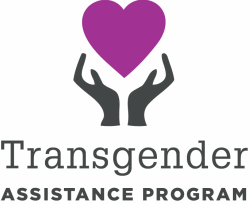 Transgender Assistance Program of Virginia Volunteer ApplicationWhether you are transgender or one of our allies, please know we appreciate your involvement and support! Please know all responses remain confidential to TAP Virginia and will not be shared or made public.Name:                                                                    Preferred pronouns:Email:Phone number: Location:What is the best way to reach you?                                               Email   /   Call   /   TextWhen are you available? Weekends only          Weekdays only       Weekends & some weekdays     It dependsAre you interested in staffing a table or working events?                                    Yes   /   NoAre you interested in helping recruit like-minded volunteers?                            Yes   /   NoAll volunteers must consent to training before beginning. Do you consent?    Yes   /   No     Everybody's got skills! Do you have non-profit experience or a particular field of interest we should know about? Examples: marketing, fundraising, public outreach, tabling events, organizing groups, I'm good with talking to people, I like social media, etc.   